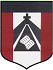 CLASE CORRESPONDIENTE AL DIA MIÉRCOLES 26 DE AGOSTOEDUCACIÓN FISICAPROFESOR MENTA ANDRÉSamenta@institutonsvallecba.edu.ar2° GRADO ACONTENIDO A TRABAJAR: Habilidades Motrices: ELEMENTO: SOGABUENOS DIAS FAMILIAS! Esta semana tenemos clase en vivo el miércoles 26 de 15:10 hs a 15:40 hs!!Buscamos un lugar cómodo para poder trabajarAcomodamos la pantalla en un lugar que la pueda ver perfectamente Ingresamos a la video llamada con el micrófono apagadoElemento para trabajar: Vamos a necesitar la soga que pedimos la semana pasada : SogaLOS ESPEROMUCHAS GRACIAS!!SALUDOS!!!PROFE. ANDRÉS.